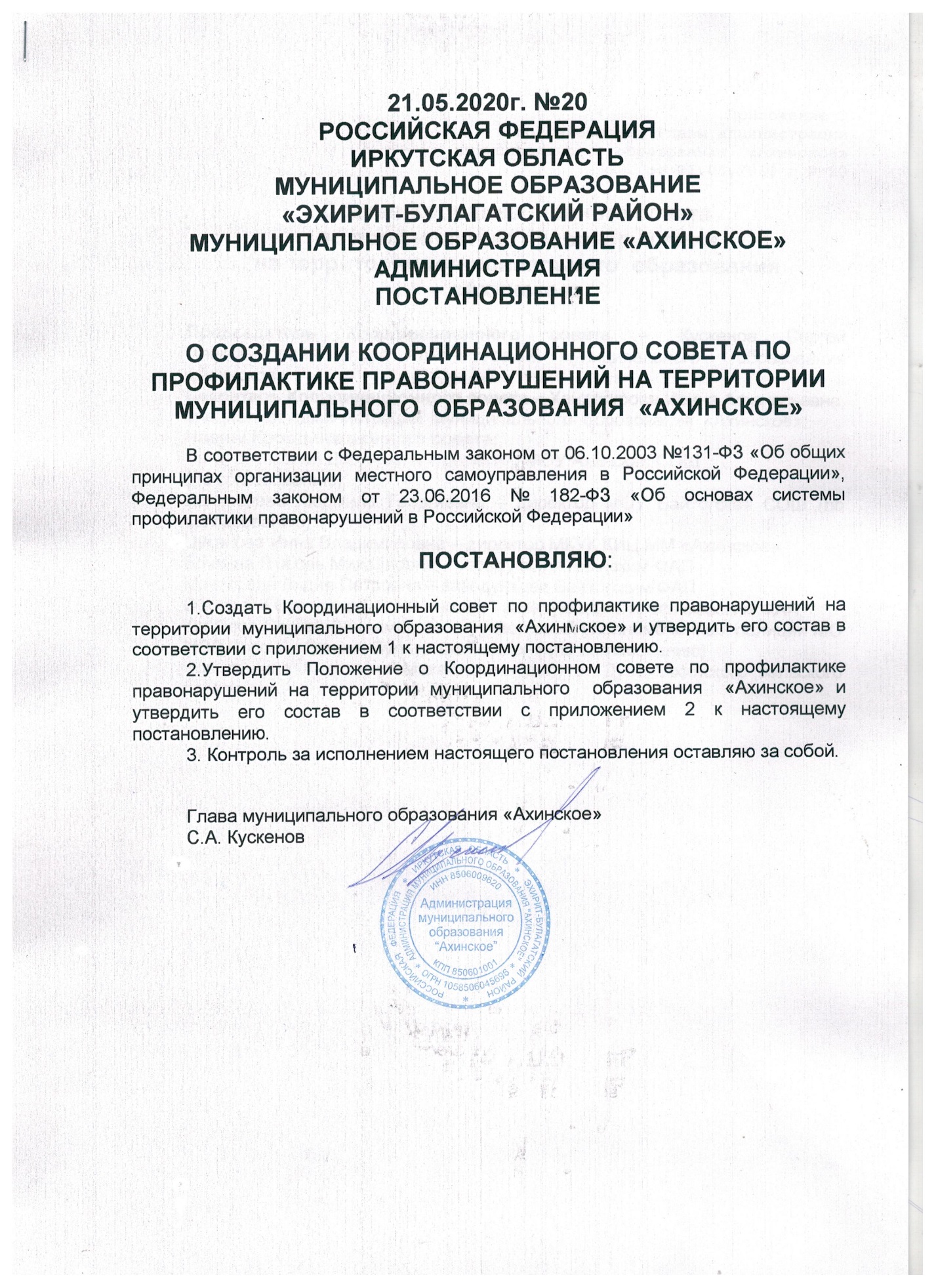 Приложение 1к постановлению администрациимуниципального  образования  «Ахинское»от 21.05.2020 г.№ 20Состав Координационного советапо профилактике правонарушенийна территории  муниципального  образования  «Ахинское»Председатель Координационного совета – Кускенов Сергей Александрович, глава Администрации муниципального  образования  «Ахинское»;Секретарь Координационного совета – Хандагурова Ирина Афанасьевна, специалист администрации муниципального  образования  «Ахинское»;Члены Координационного совета:Багаев Николай Доржиевич – директор МОУ Ахинская СОШ (по согласованию);Ханхасаева Людмила Георгиевна – директор МОУ Байтогская СОШ (по согласованию)Цуканова Инна Владимировна – директор МКУК КИЦ МО «Ахинское»Бочкина Любовь Михайловна – заведующая Ахинским ФАПМонтотова Лидия Петровна – заведующая Байтогским ФАПОбороева Светлана Ботошкиновна - заведующая Серафимовским ФАП Копылов Сергей Владимирович – участковый уполномоченный полиции МО МВД России «Эхирит-Булагатский район» (по согласованию)Новопашина Анастасия Михайловна- депутат Думы Ахинского сельского поселенияПриложение 2к постановлению Главы администрациимуниципального  образования  «Ахинское»от 21.05.2020 г. № 20Положение о Координационном совете по профилактике правонарушений на территории муниципального  образования  «Ахинское»1. Общие положения1.1.Координационный совет по профилактике правонарушений на территории муниципального  образования  «Ахинское» (далее – Координационный совет) является координационным органом в сфере профилактики правонарушений и создается в целях снижения уровня преступности, профилактики правонарушений и преступлений, профилактики терроризма, недопущения проявлений экстремизма на территории муниципального  образования  «Ахинское» (далее – сельское поселение), борьбы с пьянством, алкоголизмом, наркоманией, безнадзорностью, беспризорностью несовершеннолетних, социальной адаптации, правового просвещения и информирования, социальной адаптации лиц, находящихся в трудной жизненной ситуации, ресоциализации лиц, отбывших наказание в виде лишения свободы и (или) подвергнутых иным мерам уголовно-правого характера, социальной реабилитации лиц, находящихся в трудной жизненной ситуации, в том числе потребляющих наркотические средства и психотропные вещества в немедицинских целях, оказания помощи лицам, пострадавшим от правонарушений или подверженным риску стать таковыми.1.2.Координационный совет осуществляет свою деятельность во взаимодействии с федеральными органами исполнительной власти, органами местного самоуправления, правоохранительными органами, организациями, предприятиями, учреждениями всех форм собственности, политическими партиями и движениями, общественными организациями, ассоциациями, фондами и гражданами.1.3.В своей работе Координационный совет руководствуется Конституцией Российской Федерации, Федеральным законом от 23.06.2016 №182-ФЗ «Об основах системы профилактики правонарушений в Российской Федерации», другими федеральными законами, а также принятыми в соответствии с ними нормативными правовыми актами Президента Российской Федерации, Правительства Российской Федерации, федеральных органов исполнительной власти, законами и другими нормативными правовыми актами Иркутской  области, муниципальными правовыми актами и настоящим Положением.2.Основные направления деятельности Координационного совета2.1.Основными направлениями деятельности Координационного совета являются:1) защита личности, общества и государства от противоправных посягательств;2) предупреждение безнадзорности, беспризорности, правонарушений и антиобщественных действий несовершеннолетних;3) развитие системы профилактического учета лиц, склонных к совершению правонарушений;4) организация охраны общественного порядка, в том числе при проведении спортивных и иных массовых мероприятий;5) организация общественной безопасности, в том числе безопасности дорожного движения и транспортной безопасности;6) противодействие незаконной миграции;7) противодействие терроризму и экстремистской деятельности, защита потенциальных объектов террористических посягательств, в том числе критически важных и (или) потенциально опасных объектов инфраструктуры и жизнеобеспечения, а также мест массового пребывания людей;8) противодействие незаконному обороту наркотических средств, психотропных веществ и их прекурсоров;9) обеспечение защиты и охраны частной, муниципальной и иных форм собственности;10) повышение уровня правовой грамотности и развитие правосознания граждан.2.2. Координационный совет с целью выполнения возложенных на него задач осуществляет следующие функции:- рассматривает в пределах своей компетенции вопросы в сфере профилактики правонарушений и вносит предложения в соответствующие государственные органы, органы местного самоуправления;- осуществляет мониторинг состояния общественного порядка и процессов, влияющих на его изменение, на территории сельского поселения;- определяет приоритетные направления, цели и задачи профилактики правонарушений с учетом складывающейся криминологической ситуации в сельском поселении;- осуществляет планирование в сфере профилактики правонарушений;- способствует установлению постоянного взаимодействия общественности, государственных органов и органов местного самоуправления по вопросам охраны общественного порядка и профилактики правонарушений;- принимает участие в пропаганде правовых знаний среди населения с привлечением сотрудников правоохранительных органов;- содействует правоохранительным органам, органам местного самоуправления в работе по выявлению лиц, ведущих антиобщественный образ жизни, проводит с ними воспитательную работу;- оказывает помощь органам местного самоуправления и общественным организациям в борьбе с пьянством и алкоголизмом, участвует в проведении мероприятий, связанных с антиалкогольной пропагандой, контролем за соблюдением правил торговли спиртными напитками на территории сельского поселения;- оказывает содействие уполномоченным органам в проведении индивидуальной воспитательной работы с правонарушителями, установлении над ними шефства представителями трудовых коллективов и местными жителями;- организует обсуждение поведения лиц, нарушающих общественный порядок и совершающих другие антиобщественные поступки на заседаниях Координационного совета по профилактике правонарушений;- содействует государственным органам и общественным организациям в работе по борьбе с детской безнадзорностью и беспризорностью, правонарушениями несовершеннолетних, воспитанию детей и подростков, обсуждает поведение родителей, оказывающих отрицательное воспитательное воздействие на детей, в необходимых случаях ставит вопрос перед соответствующими государственными и общественными организациями о привлечении таких родителей к установленной ответственности;- рассматривает конкретные материалы в отношении лиц, нарушающих общественный порядок;- осуществляет контроль за выполнением решений Координационного совета;- взаимодействует со средствами массовой информации и населением;- взаимодействует с местным религиозными обществами в целях недопущения проявления религиозного экстремизма.2.3. Координационный совет в пределах своей компетенции имеет право:- запрашивать у органов исполнительной власти, органов местного самоуправления, организаций и общественных объединений материалы и информацию, необходимые для работы Координационного совета;- заслушивать на своих заседаниях представителей органов исполнительной власти, органов местного самоуправления, организаций и общественных объединений;- привлекать для участия в своей работе представителей органов исполнительной власти области, органов местного самоуправления, организаций и общественных объединений (по согласованию);- создавать рабочие группы профилактики по отдельным направлениям деятельности или для решения конкретной проблемы в сфере профилактики правонарушений;- вносить в установленном порядке главе сельского поселения предложения по вопросам, требующим его решения.3. Состав Координационного совета3.1. Состав Координационного совета утверждается постановлением Главы администрации муниципального  образования  «Ахинское». В состав Координационного совета помимо представителей органов местного самоуправления могут быть включены представители правоохранительных органов (участковые уполномоченные полиции), добровольной народной дружины, организаций и общественных объединений, духовенства, органов социальной защиты, сферы образования и культуры, а также активная часть граждан поселения.3.2. Координационный совет состоит из председателя, секретаря и членов Координационного совета.3.3. Председателем Координационного совета является Глава администрации муниципального  образования  «Ахинское», который руководит деятельностью Координационного совета и несет ответственность за выполнение возложенных на него задач.4. Организация работы Координационного совета4.1. Координационный совет рассматривает вопросы, отнесенные к его компетенции, на своих заседаниях, которые проводятся по мере необходимости, но не реже одного раза в квартал. В заседаниях Координационного совета могут участвовать представители государственных органов и общественных организаций, не входящие в его состав.4.2. Координационный совет осуществляет свою деятельность в соответствии с планом, принимаемым на заседании и утверждаемым председателем Координационного совета. Составление и утверждение плана работы Координационного совета осуществляется ежегодно в течение четвертого квартала года.4.3. Заседание Координационного совета считается правомочным, если на нем присутствует не менее половины его членов.4.4. Подготовка материалов к заседанию Координационного совета осуществляется органами исполнительной власти, к ведению которых относятся вопросы, включенные в повестку дня заседания. Материалы должны быть представлены в Координационный совет не позднее, чем за 5 дней до даты проведения заседания.4.5. Решения Координационного совета принимаются простым большинством голосов присутствующих на заседании членов Координационного совета. В случае равенства голосов решающим является голос председателя Координационного совета.4.6. Решения Координационного совета оформляются в виде протоколов, которые подписываются председателем Координационного совета.5. Полномочия членов Координационного совета5.1. Полномочия председателя Координационного совета:- осуществляет общее руководство работой Координационного совета;- осуществляет прием граждан по вопросам деятельности Координационного совета;- рассматривает сигналы граждан и материалы членов Координационного совета о фактах правонарушений и их предложения по устранению недостатков в индивидуально- профилактической работе;- дает указание о разработке плана работы Координационного совета, утверждает его и контролирует его выполнение;- организует проверку и заслушивание на заседаниях Координационного совета отчеты о работе руководителей рабочих групп Координационного совета и их членов;- непосредственно осуществляет руководство активом общественности по обеспечению правопорядка;- проводит индивидуально-профилактическую работу с лицами, склонными к правонарушениям, анализирует состояние этой работы, принимает меры по устранению недостатков.5.2. Полномочия секретаря Координационного совета:- оказывает содействие в приеме граждан председателем Координационного совета;- составляет план работы Координационного совета;- осуществляет контроль за подготовкой материалов о заслушивании правонарушителей на заседаниях Координационного совета;- готовит материалы о заслушивании правонарушителей на заседаниях Координационного совета;- оформляет протоколы заседаний Координационного совета;- ведет делопроизводство Координационного совета.